Занятие  по теме «Золотая рыбка»Цель:                                                                                        - изготовление  «Золотой рыбки»  из бисера.                                  Задачи:                                                                  - наша задача понять корректно, как набирается из бисера рыбка;                                                           – схема будущего изделия является ключевой частью в ходе работы.	Ход занятия:Дорогие друзья! Золотая рыбка – во все времена служила символом процветания  и исполнения желаний. Такой талисман – украшение  можно сделать и своими руками.
Мастер-класс с пошаговым фото подробно расскажет, как сделать «Золотую рыбку» из бисера.Для работы нам с вами понадобится :-Бисер (чешский или китайский ) желтых и оранжевых оттенков. - Проволока (по цвету должна согласовываться с бисером).                                - Инструменты: ножницы, плоскогубцы (для вытягивания проволоки). .                                                                                                        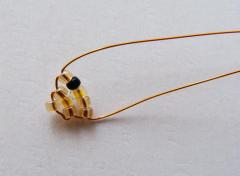 Отрежьте кусочек проволоки (приблизительно  – лучше не экономить, чтобы потом не пришлось «вплетать» второй кусочек проволоки). И постепенно следует нанизывать сначала одну бусину в первый ряд, затем - три во второй ряд и т.д..  .                                                                                                                                                                                          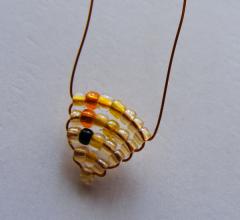 Точно указать, сколько бусинок должно быть в каждом ряду невозможно, так как это напрямую зависит от размеров бисера. Поэтому набирать бусины на проволоку следует «на глаз», формируя соответствующую форму рыбки. Не забудьте вставить в третьем ряду одну черную бусинку – это будет глаз золотой рыбки...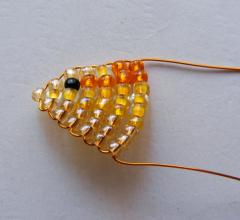 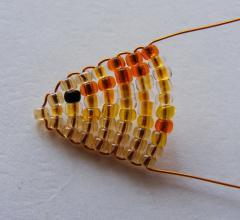 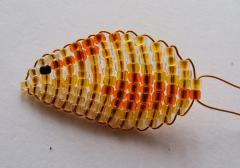 В последнем ряду должно быть две бусинки. Это важно, чтобы было удобно сформировать хвостик. Нижняя и верхняя части хвоста создаются отдельно, причем нижняя половинка должна быть несколько больше по размеру..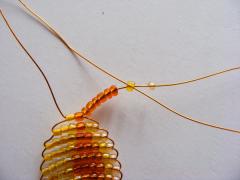 На проволоку нанизывается шесть бусин, которые закрепляются «узелком» в седьмой, и на этот же кусочек набираются еще пять. Кончик проволоки проводят через одну бусину у основания формы золотой рыбки..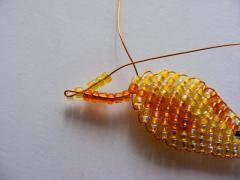 Аналогично делается и верхняя часть хвоста, но уже после «узелка» нанизываются только две-три бусины, и проволока продевается в две, уже имеющиеся на нижней части..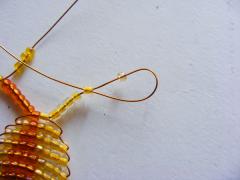 И опять-таки кончик проволоки продевается в бусину из последнего ряда «туловища» рыбки..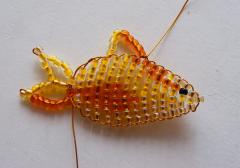 Осталось только сформировать два плавника. Приблизительно на уровне третьего (для верхнего) и второго (для нижнего) рядов со стороны хвоста на проволоку нанизываются по 5-6 бусин, и кончик проволоки закрепляется через ряд..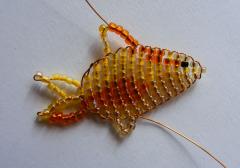 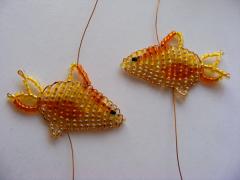 Последний шаг – закрепление проволоки на фигурке. Аналогично делается и черная рыбка. Создание такой поделки из бисера – работа не трудоемкая, но в любой интерьер внесет нотку домашнего уюта..                             Уважаемые ребята и родители!Прошу Вас прислать фото  готовой работы в WhatsApp  в группу БИСЕРОПЛЕТЕНИЕ.Желаю творческих успехов!